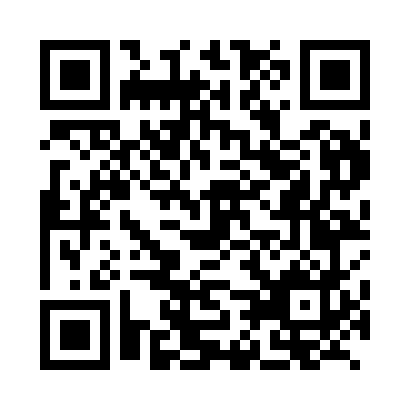 Prayer times for Loke, SloveniaWed 1 May 2024 - Fri 31 May 2024High Latitude Method: Angle Based RulePrayer Calculation Method: Muslim World LeagueAsar Calculation Method: HanafiPrayer times provided by https://www.salahtimes.comDateDayFajrSunriseDhuhrAsrMaghribIsha1Wed3:445:4612:575:598:0910:032Thu3:415:4412:575:598:1010:053Fri3:395:4312:576:008:1210:074Sat3:375:4112:576:018:1310:095Sun3:345:4012:576:028:1410:116Mon3:325:3812:576:028:1510:137Tue3:305:3712:576:038:1710:158Wed3:275:3612:566:048:1810:179Thu3:255:3412:566:058:1910:2010Fri3:235:3312:566:058:2010:2211Sat3:215:3212:566:068:2210:2412Sun3:185:3012:566:078:2310:2613Mon3:165:2912:566:088:2410:2814Tue3:145:2812:566:088:2510:3015Wed3:125:2712:566:098:2710:3216Thu3:095:2612:566:108:2810:3417Fri3:075:2412:566:108:2910:3618Sat3:055:2312:566:118:3010:3819Sun3:035:2212:566:128:3110:4020Mon3:015:2112:576:128:3210:4321Tue2:595:2012:576:138:3310:4522Wed2:575:1912:576:148:3510:4723Thu2:545:1812:576:148:3610:4924Fri2:525:1712:576:158:3710:5125Sat2:515:1712:576:168:3810:5326Sun2:495:1612:576:168:3910:5527Mon2:475:1512:576:178:4010:5628Tue2:455:1412:576:188:4110:5829Wed2:435:1412:576:188:4211:0030Thu2:415:1312:586:198:4311:0231Fri2:405:1212:586:198:4411:04